Learning project year 4This week we would like to set you a mini project. It aims to provide opportunities for you to learn more about different viewpoints. Learning may focus on physical viewpoints in terms of what you can see outside of the window at home, what others can see looking into your home and then progress onto personal viewpoints and of others.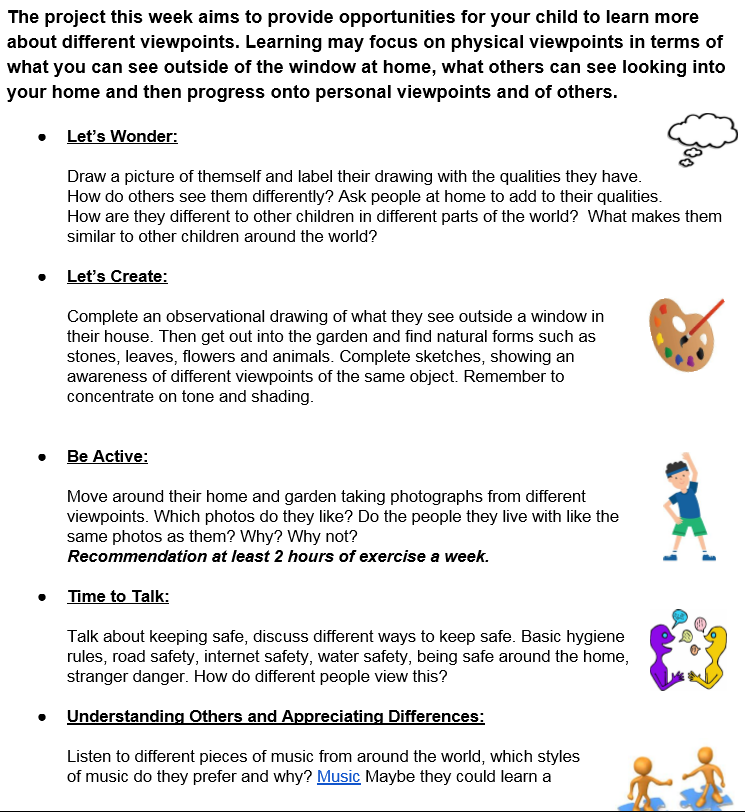 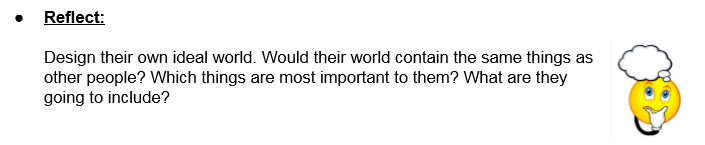 Weekly maths task- Reading tasks Practise your times tables on Hit the buttonComplete Education City maths homework that has been set www.educationcity.comPractise telling the time. This game will helpPractise counting forwards and backwards in100s from any given number.Practise adding 2 4 digit numbers together. Use a pack of playing cards to generate the numbers. Show the different methods you can use e.g. bar models, pictures, written method Share a story together. Read a chapter book and discuss in detail what happened in the storyRead a book that interests you. Don’t forget to read with expression and intonation.Watch Newsround  and discuss what’s happening in the wider world. Choose   from a range of books on Oxford Owl to read. Try and write a book review about one of your favourites.Explore new vocabulary you find when reading. What are the origins of this word? Can it be modified? Can you find any synonyms or antonyms for your new word?Look in magazines, newspapers and books for new vocabulary that you’re unfamiliar with. Use a highlighter to highlight in magazines and newspapers.  Can you use a dictionary to find out what they mean?Weekly spelling tasksWeekly writing tasks Practise the Year 3/4 for ​Common Exception​ words​. Practise your spelling on​ ​Spelling FrameChoose 5 Common Exception words. Write a synonym, antonyms, the meaning and an example of how to use the word in a sentence. Can the word be modified?Choose 5 Common Exception words and practise spelling them using pyramid words. Write the word in a pyramid, e.g.    SpSpeSpelSpellSpelliSpellinSpellingIf you were to become a superhero what would your superpower be? Write a character description of them as a superhero. Write a story about how you saved the day. Remember to include adjectives, fronted adverbial phrases, subordinate clauses and make sure it follows a story structure. It needs to have an introduction, a build-up, the main event and a resolution. We look forward to reading them.Retell a traditional tale from another character’s point of view. E.g. Tell the three little pigs from the wolf’s perspective.  Design an information leaflet that highlights how children can keep safe.